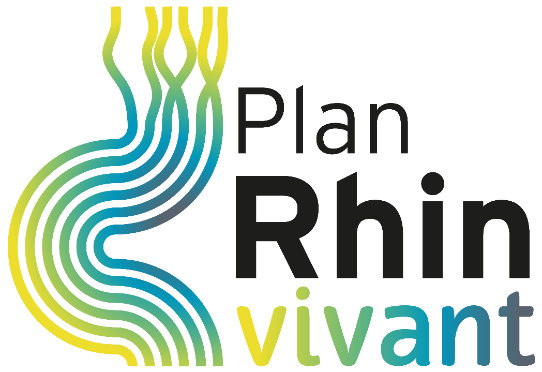 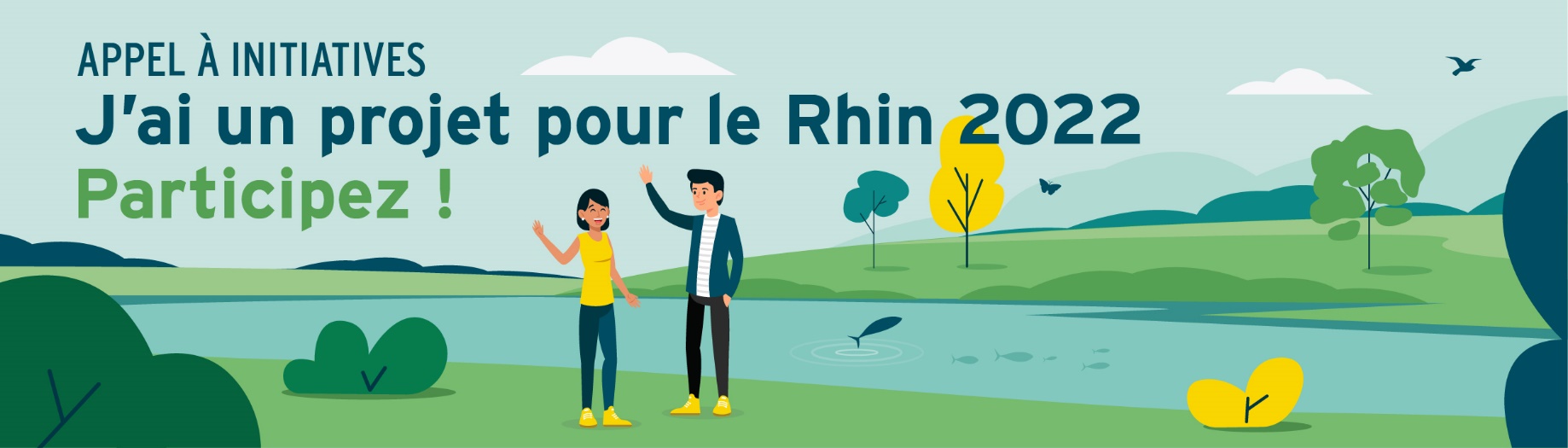 DOSSIER DE DEMANDE DE SUBVENTIONAPPEL A PROJET 2022 « J’AI UN PROJET POUR LE RHIN »IDENTIFICATION DU PORTEUR DE PROJETNom :Raison sociale (si concerné) : N° Siret (si concerné): Statut juridique :Adresse du siège :Code postal :			Commune :Activité(s) du porteur de projet :Identifiant du représentant légal :Nom et prénom :Fonction :Téléphone :Courriel :Interlocuteur en charge du projet :Nom et prénom :Fonction :Téléphone :Courriel :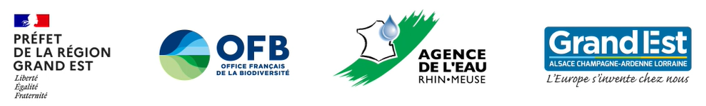 PRESENTATION DU PROJET :Résumé du projet :Contexte et enjeux du projet :Objectifs du projet :Zone géographique de réalisation du projet :Descriptif du projet (objectifs, moyens mis en œuvre, phases, coût) :Calendrier prévisionnel du projet :Date de début du projet : Date de fin du projet :AMBITION DU PROJET AU REGARD DU DEVELOPPEMENT DES RELATIONS ENTRE LES CITOYENS ET LE FLEUVE :Résultats attendus :PLAN DE FINANCEMENT DU PROJETPLAN DE FINANCEMENT PREVISIONNEL (fonctionnement/investissement) :Situation du porteur de projet au regard de la TVA (Assujetti / non assujetti).Joindre le dernier bilan si porteur de projet concerné.Joindre les annexes éventuelles en version électronique.Date :Nom :				Prénom : 		Fonction :Signature :Financeurs sollicitésMontant en €HT/TTC% du budgetFinanceurs publicsSous-total financeurs publicsFinanceurs privés (précisez)Sous-total financeurs privésAutofinancementSous-total autofinancementMONTANT TOTAL DEPENSESMontant en €% budgetDépenses de fonctionnement :Sous-total fonctionnementDépenses d’investissement :Sous total investissementCOUT TOTAL 